ПРОТОКОЛ № 15Чемпионат России 2020 года по футболу среди лиц с заболеванием ЦП  Стадион «Капролактамовец» г. Дзержинск                                   «28» августа  2020 года.  Начало в 14 часов 00 минут. Освещение Естественное.            Количество зрителей 250 чел.Результат  матча  8-4     в пользу  команды  «ЛЧО» (Московская область).                                                                   Первой половины   2-2  в пользу  команды  «ничья». Серия ударов с 9-ой отметки в пользу команды «нет».                          Официальные   представителиПредупреждения игрокам ( Фамилия, Имя,   номер   игрока,     команда,    время,   причины   ) :Удаления       игроков     (  Фамилия, Имя,    номер    игрока,     команда,     время,     причины  ) :Извещение о подаче протеста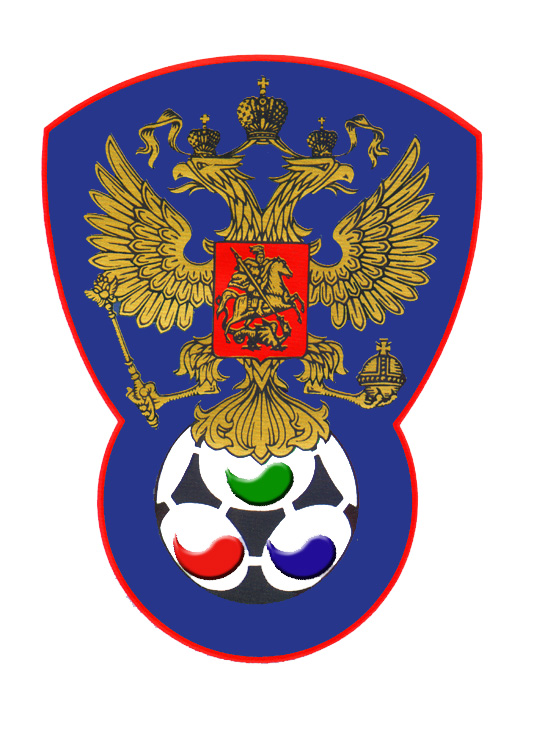 ВСЕРОССИЙСКАЯ ФЕДЕРАЦИЯФУТБОЛА ЛИЦ С ЗАБОЛЕВАНИЕМ ЦП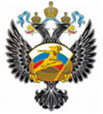 ЛЧО (Московская область)Сборная Свердловской областиСудейская бригадаФамилия , ИмяКатегорияГородГлавный  судьяФедотов Сергей1ПавловоПомощник № 1Снегирев Олег1Нижний НовгородПомощник № 2 Лысенко Павел1Йошкар-ОлаРезервный судьяВерхнев Анатолий1Нижний НовгородБелыефутболкиЗеленыеБелыегетрыЗеленые№ФамилияИмяКлЗМЗаменыЗамены№ФамилияИмяКлЗМЗаменыЗамены№ФамилияИмяКлЗМ№мин№ФамилияИмяКлЗМ№мин16КсандиновВладимир21Комолов Владимир2+12ЛожечниковАндрей125КленовКирилл214ШимановАндрей216ПлюснинАндрей2117318МиненкоДмитрий28МухинРуслан19ПагаевЗаур210ЕлинНикита21св10ПестрецовДмитрий233111ЛебедевЕвгений2-174511Песоцкий Роман1419ВаулинАлександр13ЕрастовАрсений27НосовАртем113МурванадзеЛаша317НемкинИгорь1114АлбеговГеоргий2№Фамилия  и  инициалыДолжность№Фамилия  и  инициалыДолжность1Барамидзе АвтандилГл. тренер1Гилимов АлексейГл.тренер2Чкония ИзольдаТренер-врач2Башаров МаратТренерНетНетНе поступалоГлавный судья_______________(Федотов С.В.)                  подписьфамилия и инициалыПодпись представителя принимающей команды_______________(Барамидзе А.М.)                  подписьфамилия и инициалыПодпись представителя команды гостей_______________(Гилимов А.В.)                  подписьфамилия и инициалы